МИНИСТЕРСТВО НАУКИ И ВЫСШЕГО ОБРАЗОВАНИЯРОССИЙСКОЙ ФЕДЕРАЦИИПРИКАЗот 27 сентября 2021 г. N 885ОБ УТВЕРЖДЕНИИ ПЛАНАПРОТИВОДЕЙСТВИЯ КОРРУПЦИИ МИНИСТЕРСТВА НАУКИ И ВЫСШЕГООБРАЗОВАНИЯ РОССИЙСКОЙ ФЕДЕРАЦИИ НА 2021 - 2024 ГОДЫВ соответствии с Указом Президента Российской Федерации от 16 августа 2021 г. N 478 "О Национальном плане противодействия коррупции на 2021 - 2024 годы" приказываю:1. Утвердить прилагаемый План противодействия коррупции Министерства науки и высшего образования Российской Федерации на 2021 - 2024 годы (далее - План).2. Руководителям структурных подразделений Министерства науки и высшего образования Российской Федерации ежеквартально в срок до 10 числа первого месяца квартала, следующего за отчетным, обеспечить представление в Департамент государственной службы и кадровой политики (далее - Департамент) информации о ходе исполнения Плана.3. Руководителям организаций, созданных для выполнения задач, поставленных перед Министерством науки и высшего образования Российской Федерации, обеспечить представление в Департамент информации о ходе исполнения Плана в течение одного месяца с даты, установленной Планом.4. Директору Департамента (Свистунову А.А.) ежеквартально в срок до 25 числа первого месяца квартала, следующего за отчетным, обеспечить размещение отчета об исполнении Плана на официальном сайте Министерства науки и высшего образования Российской Федерации в информационно-телекоммуникационной сети "Интернет".5. Признать утратившим силу приказ Министерства науки и высшего образования Российской Федерации от 30 августа 2018 г. N 675 "Об утверждении Плана противодействия коррупции Министерства науки и высшего образования Российской Федерации на 2018 - 2020 годы".6. Контроль за исполнением настоящего приказа возложить на статс-секретаря - заместителя Министра Кучеренко П.А.МинистрВ.Н.ФАЛЬКОВПриложениеУтвержденприказом Министерства наукии высшего образованияРоссийской Федерацииот 27 сентября 2021 г. N 885ПЛАНПРОТИВОДЕЙСТВИЯ КОРРУПЦИИ МИНИСТЕРСТВА НАУКИ И ВЫСШЕГООБРАЗОВАНИЯ РОССИЙСКОЙ ФЕДЕРАЦИИ НА 2021 - 2024 ГОДЫ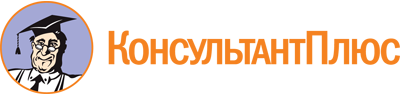 Приказ Минобрнауки России от 27.09.2021 N 885
(ред. от 01.06.2022)
"Об утверждении Плана противодействия коррупции Министерства науки и высшего образования Российской Федерации на 2021 - 2024 годы"Документ предоставлен КонсультантПлюс

www.consultant.ru

Дата сохранения: 28.12.2023
 Список изменяющих документов(в ред. Приказов Минобрнауки России от 14.02.2022 N 143,от 01.06.2022 N 500)Список изменяющих документов(в ред. Приказов Минобрнауки России от 14.02.2022 N 143,от 01.06.2022 N 500)I. Повышение эффективности механизмов урегулирования конфликта интересов, обеспечение соблюдения федеральными государственными гражданскими служащими Министерства науки и высшего образования Российской Федерации и работниками, замещающими отдельные должности в организациях, созданных для выполнения задач, поставленных перед Министерством науки и высшего образования Российской Федерации, ограничений, запретов и принципов служебного поведения в связи с исполнением ими должностных обязанностей, а также ответственности за их нарушениеI. Повышение эффективности механизмов урегулирования конфликта интересов, обеспечение соблюдения федеральными государственными гражданскими служащими Министерства науки и высшего образования Российской Федерации и работниками, замещающими отдельные должности в организациях, созданных для выполнения задач, поставленных перед Министерством науки и высшего образования Российской Федерации, ограничений, запретов и принципов служебного поведения в связи с исполнением ими должностных обязанностей, а также ответственности за их нарушениеI. Повышение эффективности механизмов урегулирования конфликта интересов, обеспечение соблюдения федеральными государственными гражданскими служащими Министерства науки и высшего образования Российской Федерации и работниками, замещающими отдельные должности в организациях, созданных для выполнения задач, поставленных перед Министерством науки и высшего образования Российской Федерации, ограничений, запретов и принципов служебного поведения в связи с исполнением ими должностных обязанностей, а также ответственности за их нарушениеI. Повышение эффективности механизмов урегулирования конфликта интересов, обеспечение соблюдения федеральными государственными гражданскими служащими Министерства науки и высшего образования Российской Федерации и работниками, замещающими отдельные должности в организациях, созданных для выполнения задач, поставленных перед Министерством науки и высшего образования Российской Федерации, ограничений, запретов и принципов служебного поведения в связи с исполнением ими должностных обязанностей, а также ответственности за их нарушениеI. Повышение эффективности механизмов урегулирования конфликта интересов, обеспечение соблюдения федеральными государственными гражданскими служащими Министерства науки и высшего образования Российской Федерации и работниками, замещающими отдельные должности в организациях, созданных для выполнения задач, поставленных перед Министерством науки и высшего образования Российской Федерации, ограничений, запретов и принципов служебного поведения в связи с исполнением ими должностных обязанностей, а также ответственности за их нарушениеN п/пМероприятияОтветственные исполнителиСрок исполненияОжидаемый результат1.1Направление руководителям структурных подразделений Министерства науки и высшего образования Российской Федерации (далее - Министерство) и руководителям организаций, созданных для выполнения задач, поставленных перед Министерством (далее - подведомственные организации), информационных писем по вопросам представления сведений о доходах, расходах, об имуществе и обязательствах имущественного характера (далее - сведения о доходах) с обзором типовых ошибок при заполнении справок о доходах, расходах, об имуществе и обязательствах имущественного характераДиректор Департамента государственной службы и кадровой политикиСвистунов А.А.Ежегоднодо 1 февраляСвоевременное исполнение федеральными государственными гражданскими служащими Министерства (далее - гражданские служащие) и работниками подведомственных организаций обязанности по представлению сведений о доходах(в ред. Приказа Минобрнауки России от 01.06.2022 N 500)(в ред. Приказа Минобрнауки России от 01.06.2022 N 500)(в ред. Приказа Минобрнауки России от 01.06.2022 N 500)(в ред. Приказа Минобрнауки России от 01.06.2022 N 500)(в ред. Приказа Минобрнауки России от 01.06.2022 N 500)1.2Мониторинг представления сведений о доходах гражданскими служащими в рамках декларационных кампаний с информированием руководителей структурных подразделений Министерства о ходе декларационной кампании в целях повышения исполнительской дисциплиныДиректор Департамента государственной службы и кадровой политикиСвистунов А.А.Ежегоднодо 15 апреляСвоевременное исполнение гражданскими служащими обязанности по представлению сведений о доходах(п. 1.2 в ред. Приказа Минобрнауки России от 01.06.2022 N 500)(п. 1.2 в ред. Приказа Минобрнауки России от 01.06.2022 N 500)(п. 1.2 в ред. Приказа Минобрнауки России от 01.06.2022 N 500)(п. 1.2 в ред. Приказа Минобрнауки России от 01.06.2022 N 500)(п. 1.2 в ред. Приказа Минобрнауки России от 01.06.2022 N 500)1.3Подготовка к опубликованию и размещение сведений о доходах, представленных гражданскими служащими Министерства и работниками подведомственных организаций, на официальном сайте МинистерстваДиректор Департамента государственной службы и кадровой политикиСвистунов А.А.,директор Департамента цифрового развитияСапунов М.А.В течение 14 рабочих дней со дня истечения срока, установленного для подачи указанных сведенийОткрытость и доступность информации о деятельности по профилактике коррупционных правонарушений в Министерстве1.4Подготовка к опубликованию и размещение сведений о доходах работников подведомственных организаций на официальных сайтах подведомственных организацийРуководители подведомственных организацийВ течение 14 рабочих дней со дня истечения срока, установленного для подачи указанных сведенийОткрытость и доступность информации о деятельности по профилактике коррупционных правонарушений в подведомственных организациях1.5Анализ сведений о доходах, представленных гражданскими служащими Министерства и работниками подведомственных организаций, с подготовкой доклада об итогах соответствующей декларационной кампанииДиректор Департамента государственной службы и кадровой политикиСвистунов А.А.,руководители подведомственных организацийЕжегоднодо 1 октябряДоклад об итогах соответствующей декларационной кампании. Оперативное реагирование на ставшие известными факты коррупционных правонарушений1.6Ежеквартальное представление сведений о ходе реализации мероприятий по противодействию коррупции в Минтруд РоссииДиректор Департамента государственной службы и кадровой политикиСвистунов А.А.Ежегоднодо 30 мая,до 31 августа,до 9 ноября,до 1 мартаДоклад о ходе реализации мероприятий по противодействию коррупции в МинистерствеОсуществление выездных проверок соблюдения законодательства Российской Федерации о противодействии коррупции в подведомственных организациях в соответствии со Сводным планом проведения проверок деятельности организаций, подведомственных Министерству, формируемым на соответствующий календарный год и утверждаемым приказом Министерства (далее - Сводный план проверок)Директор Департамента государственной службы и кадровой политикиСвистунов А.А.В соответствии со Сводным планом проверок на соответствующий календарный годСправка о результатах осуществленных проверок соблюдения законодательства Российской Федерации о противодействии коррупции в подведомственных организациях1.8Анализ результатов выездных проверок и подготовка перечня наиболее типичных и значимых нарушений нормативных актов о противодействии коррупции, выявленных в ходе указанных проверокДиректор Департамента государственной службы и кадровой политикиСвистунов А.А.ЕжегоднодекабрьПеречень наиболее типичных и значимых нарушений нормативных правовых и иных актов о противодействии коррупции, выявленных в ходе выездных проверокII. Выявление и систематизация причин и условий проявления коррупции в деятельности Министерства науки и высшего образования Российской Федерации, мониторинг коррупционных рисков и их устранениеII. Выявление и систематизация причин и условий проявления коррупции в деятельности Министерства науки и высшего образования Российской Федерации, мониторинг коррупционных рисков и их устранениеII. Выявление и систематизация причин и условий проявления коррупции в деятельности Министерства науки и высшего образования Российской Федерации, мониторинг коррупционных рисков и их устранениеII. Выявление и систематизация причин и условий проявления коррупции в деятельности Министерства науки и высшего образования Российской Федерации, мониторинг коррупционных рисков и их устранениеII. Выявление и систематизация причин и условий проявления коррупции в деятельности Министерства науки и высшего образования Российской Федерации, мониторинг коррупционных рисков и их устранение2.1Ежегодная оценка коррупционных рисков, возникающих при реализации Министерством своих функций, в том числе при реализации национальных и федеральных проектов (программ)Директор Департамента государственной службы и кадровой политикиСвистунов А.А.,руководители структурных подразделений МинистерстваЕжегодно,декабрьДоклад о результатах оценки коррупционных рисков, содержащий выявленные коррупционные риски, предложения по корректировке коррупционно-опасных функций, а также предложения по минимизации коррупционных рисков и принятию иных конкретных мер, в том числе по выработке (совершенствованию) механизмов профилактики коррупции при реализации национальных и федеральных проектов (программ)(п. 2.1 в ред. Приказа Минобрнауки России от 01.06.2022 N 500)(п. 2.1 в ред. Приказа Минобрнауки России от 01.06.2022 N 500)(п. 2.1 в ред. Приказа Минобрнауки России от 01.06.2022 N 500)(п. 2.1 в ред. Приказа Минобрнауки России от 01.06.2022 N 500)(п. 2.1 в ред. Приказа Минобрнауки России от 01.06.2022 N 500)2.2Проведение ревизии подраздела официального сайта Министерства, посвященного вопросам противодействия коррупции, на предмет актуальности размещенной информации и соответствия требованиям к размещению и наполнению подразделов, посвященных вопросам противодействия коррупции, официальных сайтов федеральных государственных органов, Центрального банка Российской Федерации, Пенсионного фонда Российской Федерации, Фонда социального страхования Российской Федерации, Федерального фонда обязательного медицинского страхования, государственных корпораций (компаний), иных организаций, созданных на основании федеральных законов, утвержденным приказом Минтруда России от 7 октября 2013 г. N 530н (далее - Требования к официальным сайтам)Директор Департамента государственной службы и кадровой политикиСвистунов А.А.Ежегодноянварь,июньПоддержание подраздела официального сайта Министерства, посвященного вопросам противодействия коррупции, в актуальном состоянии и в соответствии с Требованиями к официальным сайтам2.3Проведение мониторинга наличия подразделов официальных сайтов подведомственных организаций, посвященных вопросам противодействия коррупции, и их соответствия Требованиям к официальным сайтам. Подготовка перечня наиболее типичных и значимых нарушений в части содержания указанных подразделов официальных сайтов подведомственных организацийДиректор Департамента государственной службы и кадровой политикиСвистунов А.А.ЕжегодноиюньНаправление в подведомственные организации перечня наиболее типичных и значимых нарушений в части содержания подразделов официальных сайтов подведомственных организаций, посвященных вопросам противодействия коррупции2.4Ежегодное рассмотрение на заседании Комиссии Министерства по соблюдению требований к служебному (должностному) поведению и урегулированию конфликта интересов (далее - Комиссия) принимаемых в Министерстве мер по профилактике коррупции, в том числе реализации настоящего плана противодействия коррупцииДиректор Департамента государственной службы и кадровой политики Свистунов А.А.ЕжегоднодекабрьПротокол заседания Комиссии. Оценка качества реализованных в отчетном периоде мер по профилактике коррупции в МинистерствеIII. Взаимодействие Министерства науки и высшего образования Российской Федерации с институтами гражданского общества и гражданами, а также создание эффективной системы обратной связи, обеспечение доступности информации о деятельности Министерства науки и высшего образования Российской ФедерацииIII. Взаимодействие Министерства науки и высшего образования Российской Федерации с институтами гражданского общества и гражданами, а также создание эффективной системы обратной связи, обеспечение доступности информации о деятельности Министерства науки и высшего образования Российской ФедерацииIII. Взаимодействие Министерства науки и высшего образования Российской Федерации с институтами гражданского общества и гражданами, а также создание эффективной системы обратной связи, обеспечение доступности информации о деятельности Министерства науки и высшего образования Российской ФедерацииIII. Взаимодействие Министерства науки и высшего образования Российской Федерации с институтами гражданского общества и гражданами, а также создание эффективной системы обратной связи, обеспечение доступности информации о деятельности Министерства науки и высшего образования Российской ФедерацииIII. Взаимодействие Министерства науки и высшего образования Российской Федерации с институтами гражданского общества и гражданами, а также создание эффективной системы обратной связи, обеспечение доступности информации о деятельности Министерства науки и высшего образования Российской Федерации3.1Рассмотрение на заседаниях Общественного совета при Министерстве (далее - Общественный совет) планов Министерства по противодействию коррупции, а также докладов и других документов о ходе и результатах его выполненияДиректор Департамента государственной службы и кадровой политикиСвистунов А.А.,директор Административного департаментаКазакова Т.В.ЕжегоднодекабрьПротокол заседания Общественного совета.Открытость при обсуждении принимаемых Министерством мер по вопросам противодействия коррупции3.2Подготовка и размещение на официальном сайте Министерства отчета о реализации настоящего плана противодействия коррупцииДиректор Департамента государственной службы и кадровой политикиСвистунов А.А.ЕжегоднодекабрьОткрытость и доступность информации о деятельности по профилактике коррупционных правонарушений в Министерстве3.3Организация включения при очередной ротации в состав Общественного совета представителей некоммерческих организаций, уставная деятельность которых связана с противодействием коррупции(пункт 42 Национального плана противодействия коррупции на 2021 - 2024 годы, утвержденного Указом Президента Российской Федерации от 16 августа 2021 г. N 478 (далее - План))Директор Административного департаментаКазакова Т.В.1 апреля 2024 г.Расширение участия граждан и институтов гражданского общества в реализации государственной политики в области противодействия коррупцииIV. Повышение эффективности образовательных и иных мероприятий, направленных на антикоррупционное просвещение и популяризацию в обществе антикоррупционных стандартовIV. Повышение эффективности образовательных и иных мероприятий, направленных на антикоррупционное просвещение и популяризацию в обществе антикоррупционных стандартовIV. Повышение эффективности образовательных и иных мероприятий, направленных на антикоррупционное просвещение и популяризацию в обществе антикоррупционных стандартовIV. Повышение эффективности образовательных и иных мероприятий, направленных на антикоррупционное просвещение и популяризацию в обществе антикоррупционных стандартовIV. Повышение эффективности образовательных и иных мероприятий, направленных на антикоррупционное просвещение и популяризацию в обществе антикоррупционных стандартов4.1Проведение международных и всероссийских студенческих антикоррупционных мероприятий(подпункт "а" пункта 36 Плана)Директор Департамента координации информационной и просветительской деятельностиТолмачев А.А.Ежегоднодо 20 декабряДоклад в Правительство Российской Федерации о проведении международных и всероссийских студенческих антикоррупционных мероприятий. Формирование в обществе атмосферы нетерпимости к коррупционным проявлениям, в том числе направленной на повышение эффективности антикоррупционного просвещения у молодежи4.2Проведение научно-практической конференции работников образовательных и научных организаций "Противодействие коррупции в образовательных и научных организациях"(подпункт "б" пункта 36 Плана)Директор Департамента государственной службы и кадровой политикиСвистунов А.А.,врио директора Департамента координации деятельности образовательных организацийГришкин В.В.,директор Департамента координации деятельности научных организацийШвед К.А.До 30 ноября 2024 г.Доклад в Правительство Российской Федерации о проведении научно-практической конференции работников образовательных и научных организаций "Противодействие коррупции в образовательных и научных организациях". Обеспечение формирования у работников образовательных и научных организаций нетерпимости к коррупционному поведению и формирования модели поведения, соответствующей требованиям закона и ожиданиям общества4.3Рассмотрение вопроса об открытии в образовательных организациях высшего образования программы магистратуры "Антикоррупционная деятельность"(подпункт "в" пункта 36 Плана)Директор Департамента государственной политики в сфере высшего образованияРябко Т.В.,врио директора Департамента координации деятельности образовательных организацийГришкин В.В.15 июня 2022 г.Доклад в Правительство Российской Федерации о рассмотрении вопроса об открытии в образовательных организациях высшего образования программы магистратуры "Антикоррупционная деятельность"4.4Реализация программы по антикоррупционному просвещению населения на 2021 - 2024 годы, утвержденной распоряжением Министерства от 14 декабря 2021 г. N 475-р (далее - Программа по антикоррупционному просвещению)(подпункт "г" пункта 36 Плана)Директор Департамента координации информационной и просветительской деятельностиТолмачев А.А.Ежегоднодо 1 февраля,итоговый доклад 10 декабря 2024 г.Доклад в Правительство Российской Федерации о реализации Программы по антикоррупционному просвещению. Формирование в обществе атмосферы нетерпимости к коррупционным проявлениям4.5Организация участия гражданских служащих, в должностные обязанности которых входит участие в противодействии коррупции, в мероприятиях по профессиональному развитию в области противодействия коррупции, в том числе их обучение по дополнительным профессиональным программам в области противодействия коррупции(подпункт "а" пункта 39 Плана), подготовка доклада о реализации указанного участияДиректор Департамента государственной службы и кадровой политикиСвистунов А.А.Ежегоднодо 30 декабряДоклад в Минтруд России о результатах участия в мероприятиях по профессиональному развитию. Приобретение новых знаний, навыков, умений, повышение эффективности деятельности гражданских служащих Министерства, в должностные обязанности которых входит участие в противодействии коррупции4.6Организация участия работников, в должностные обязанности которых входит участие в противодействии коррупции, в мероприятиях по профессиональному развитию в области противодействия коррупции, в том числе их обучение по дополнительным профессиональным программам в области противодействия коррупции(подпункт "а" пункта 39 Плана), подготовка доклада о реализации указанного участияРуководители подведомственных организацийЕжегоднодо 1 декабряДоклад в Министерство о результатах участия в мероприятиях по профессиональному развитию. Приобретение новых знаний, навыков, умений, повышение эффективности деятельности работников, в должностные обязанности которых входит участие в противодействии коррупции4.7Организация участия лиц, впервые поступивших на гражданскую службу и замещающих должности, связанные с соблюдением антикоррупционных стандартов, в мероприятиях по профессиональному развитию в области противодействия коррупции(подпункт "б" пункта 39 Плана), подготовка доклада о реализации указанного участияДиректор Департамента государственной службы и кадровой политикиСвистунов А.А.Ежегоднодо 30 декабряДоклад в Минтруд России о результатах участия в мероприятиях по профессиональному развитию. Приобретение гражданскими служащими знаний в области антикоррупционного законодательства4.8Организация участия лиц, впервые поступивших на работу в подведомственные организации и замещающих должности, связанные с соблюдением антикоррупционных стандартов, в мероприятиях по профессиональному развитию в области противодействия коррупции(подпункт "б" пункта 39 Плана), подготовка доклада о реализации указанного участияРуководители подведомственных организацийЕжегоднодо 1 декабряДоклад в Министерство о результатах участия в мероприятиях по профессиональному развитию. Приобретение работниками подведомственных организаций знаний в области антикоррупционного законодательства4.9Организация участия гражданских служащих, в должностные обязанности которых входит участие в проведении закупок товаров, работ, услуг для обеспечения государственных (муниципальных) нужд и отдельными видами юридических лиц, в мероприятиях по профессиональному развитию в области противодействия коррупции, в том числе их обучение по дополнительным профессиональным программам в области противодействия коррупции(подпункт "в" пункта 39 Плана), подготовка доклада о реализации указанного участияДиректор Департамента государственной службы и кадровой политикиСвистунов А.А.Ежегоднодо 30 декабряДоклад в Минтруд России о результатах участия в мероприятиях по профессиональному развитию. Приобретение гражданскими служащими знаний в области антикоррупционного законодательства4.10Организация участия работников, в должностные обязанности которых входит участие в проведении закупок товаров, работ, услуг для обеспечения государственных (муниципальных) нужд и отдельными видами юридических лиц, в мероприятиях по профессиональному развитию в области противодействия коррупции, в том числе их обучение по дополнительным профессиональным программам в области противодействия коррупции (подпункт "в" пункта 39 Плана), подготовка доклада о реализации указанного участияРуководители подведомственных организацийЕжегоднодо 1 декабряДоклад в Министерство о результатах участия в мероприятиях по профессиональному развитию. Приобретение работниками подведомственных организаций знаний в области антикоррупционного законодательства4.11Подготовка предложений по методическим рекомендациям по вопросам организации и проведения работы по антикоррупционному просвещению и популяризации в обществе антикоррупционных стандартов(подпункт "б" пункта 34 Плана)Директор Департамента государственной политики в сфере высшего образованияРябко Т.В.,директор Департамента координации информационной и просветительской деятельностиТолмачев А.А.До 10 августа 2023 г.,до 10 февраля 2024 г.Доклад в Минтруд России о предложениях для включения в методические рекомендации по вопросам организации и проведения работы по антикоррупционному просвещению и популяризации в обществе антикоррупционных стандартов. Формирование в обществе атмосферы нетерпимости к коррупционным проявлениям4.12Анализ правоприменительной практики, связанной с реализацией Федерального закона от 3 декабря 2012 г. N 230-ФЗ "О контроле за соответствием расходов лиц, замещающих государственные должности, и иных лиц их доходам", и предложений для включения в методические рекомендации, определяющие порядок осуществления контроля за соответствием расходов лиц, представивших сведения о доходах, расходах, об имуществе и обязательствах имущественного характера, их доходам" (далее - Федеральный закон N 230-ФЗ) и подготовка доклада в Минтруд РоссииДиректор Департамента государственной службы и кадровой политикиСвистунов А.А.До 10 октября 2022 г.,до 10 апреля 2023 г.Доклад в Минтруд России о правоприменительной практике, связанной с реализацией Федерального закона N 230-ФЗV. Дополнительные мероприятия, направленные на повышение эффективности деятельности подразделения по профилактике коррупционных и иных правонарушений Министерства науки и высшего образования Российской ФедерацииV. Дополнительные мероприятия, направленные на повышение эффективности деятельности подразделения по профилактике коррупционных и иных правонарушений Министерства науки и высшего образования Российской ФедерацииV. Дополнительные мероприятия, направленные на повышение эффективности деятельности подразделения по профилактике коррупционных и иных правонарушений Министерства науки и высшего образования Российской ФедерацииV. Дополнительные мероприятия, направленные на повышение эффективности деятельности подразделения по профилактике коррупционных и иных правонарушений Министерства науки и высшего образования Российской ФедерацииV. Дополнительные мероприятия, направленные на повышение эффективности деятельности подразделения по профилактике коррупционных и иных правонарушений Министерства науки и высшего образования Российской Федерации(введен Приказом Минобрнауки России от 01.06.2022 N 500)(введен Приказом Минобрнауки России от 01.06.2022 N 500)(введен Приказом Минобрнауки России от 01.06.2022 N 500)(введен Приказом Минобрнауки России от 01.06.2022 N 500)(введен Приказом Минобрнауки России от 01.06.2022 N 500)5.1Организация участия отдела по профилактике коррупционных и иных правонарушений Департамента государственной службы и кадровой политики (далее - Отдел) в подготовке предложений руководству Министерства по относящимся к его компетенции кадровым вопросам и вопросам награждения гражданских служащих ведомственными или государственными наградами Российской ФедерацииДиректор Департамента государственной службы и кадровой политикиСвистунов А.А.До 31 декабря 2023 г.Утверждение регламента, устанавливающего порядок согласования с Отделом кандидатур из числа гражданских служащих к награждению ведомственными или государственными наградами Российской Федерации5.2Ежегодная актуализация сведений, содержащихся в анкетах гражданских служащих, представляемых в Министерство при поступлении на государственную службу, об их родственниках и свойственниках в целях выявления возможного конфликта интересовДиректор Департамента государственной службы и кадровой политикиСвистунов А.А.,руководители структурных подразделений МинистерстваЕжегодно,декабрьДоклад о выявленных фактах неуведомления гражданскими служащими о возникновении конфликта интересов.Своевременное урегулирование возникшего конфликта интересов или предотвращение возможности его возникновения5.3Проработка вопроса о повышении координирующей и контролирующей роли Отдела в антикоррупционной деятельности подведомственных организацийДиректор Департамента государственной службы и кадровой политикиСвистунов А.А.До 31 декабря 2023 г.Доклад с предложениями по совершенствованию механизмов координации и контроля за профилактикой коррупции в подведомственных организациях5.4Проработка вопроса по выработке (совершенствованию) механизмов взаимодействия и обмена данными в рамках компетенции со структурными подразделениями Министерства, обладающими полномочиями по осуществлению внутреннего финансового контроляДиректор Департамента государственной службы и кадровой политикиСвистунов А.А.,директор Контрольно-ревизионного департаментаШамшина О.Г.,руководители структурных подразделений Министерства, обладающих полномочиями по осуществлению внутреннего финансового контроляДо 31 декабря 2023 г.Утверждение регламента, устанавливающего порядок взаимодействия и обмена данными Отдела со структурными подразделениями Министерства, обладающими полномочиями по осуществлению внутреннего финансового контроля5.5Мониторинг и обобщение фактов привлечения гражданских служащих и работников подведомственных организаций к уголовной ответственности за преступления коррупционной направленности, а также фактов хищения средств, направленных на реализацию национальных и федеральных проектов (программ), с целью выявления и устранения причин и условий, способствующих совершению преступлений, а также проработки вопроса минимизации и (или) ликвидации последствий указанных правонарушенийДиректор Департамента государственной службы и кадровой политикиСвистунов А.А.,руководители структурных подразделений МинистерстваЕжегодно,декабрьДоклад, содержащий сведения о фактах привлечения гражданских служащих и работников подведомственных организаций к уголовной ответственности за преступления коррупционной направленности, с предложениями по устранению причин и условий, способствовавших совершению указанных преступлений, минимизации и (или) ликвидации последствий указанных правонарушений5.6Мониторинг и анализ мер по предупреждению коррупции, принятых в подведомственных организацияхДиректор Департамента государственной службы и кадровой политикиСвистунов А.А.,руководители подведомственных организацийЕжегодно,декабрьДоклад о достаточности принятых мер и предложения по совершенствованию (развитию) антикоррупционной деятельности подведомственных организаций в этом направлении5.7Проработка совместно с надзорными и правоохранительными органами вопросов межведомственного взаимодействия и обмена сведениями в целях выявления фактов несоответствия имущественного положения и (или) сформированных накоплений гражданских служащих и работников подведомственных организаций их доходам, а также фактов сокрытия указанными лицами доходов путем приобретения и оформления имущества на третьих лицДиректор Департамента государственной службы и кадровой политикиСвистунов А.А.До 31 декабря 2023 г.Соглашение о межведомственном взаимодействии и обмене сведениями с надзорными и правоохранительными органами в целях выявления фактов несоответствия имущественного положения и (или) сформированных накоплений гражданских служащих и работников подведомственных организаций их доходам, а также фактов сокрытия указанными лицами доходов путем приобретения и оформления имущества на третьих лиц